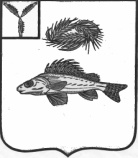 АДМИНИСТРАЦИЯ  МАРЬЕВСКОГО  МУНИЦИПАЛЬНОГО ОБРАЗОВАНИЯ  ЕРШОВСКОГО  РАЙОНА САРАТОВСКОЙ ОБЛАСТИПОСТАНОВЛЕНИЕот 15.02.2017 г.                                  № 3О создании паводковой комиссиипо пропуску и контролю за стокомпаводковых вод.В целях организационного пропуска паводковых вод и обеспечения безопасности жизни людей и животных, сохранности от разрушения дорог, мостов, плотин и других гидротехнических сооружений на территории Марьевского муниципального образованияПОСТАНОВЛЯЮ:Создать паводковую комиссию в составе:Председатель комиссии: Яковлев С.И. – глава  Марьевского МОЧлены комиссии:Глава КФХ Захаров О.В. (по согласованию)Депутат Совета Марьевского МО- Гришанов А.Е. (по согласованию)Депутат Совета Марьевского МО глава КФХ «Белохвостов Н.Н.» - Белохвостов Н.Н. (по согласованию)Поручить паводковой комиссии в срок до 14 марта 2016 года разработать план мероприятий по обеспечению безаварийного пропуска паводковых вод.Рекомендовать главам КФХ Захарову О.В. и Белохвостову Н.Н. выделить в распоряжение паводковой комиссии необходимую технику.Контроль за выполнением данного постановления оставляю за собой. Глава Марьевского МО                                                                          С.И. ЯковлевПЛАН МЕРОПРИЯТИЙпо проведению противопаводковых работ по Марьевскому муниципальному образованию на 2017 год.с.Марьевка.1.плотина на пр.Ирригационный. (Водохранилище- V-2,8 т.м3).-расчистить дорогу и обход пруда-очистить проезжую часть плотины от снега-до 15 марта,- подготовить сбросной сифон Ду-500мм для аварийного сброса воды-до 15 марта.2.Плотина на пр.Полуденка.-очистить проезжую часть плотины от снега-до10 марта.-проверить и по необходимости очистить сбросные трубы от снега ,льда, мусора-до 10 марта.3.Плотина на пр.Комсомолец. -очистить проезжую часть плотины от снега-до10 марта,-проверить и по необходимости очистить сбросные трубы от снега, льда, мусора-до 10 марта.  п.Красный боец1.Плотина на пр. Коммунарский - основной въезд в п.Красный боец.-очистить ж/б трубу ДУ- от снега, до 15 марта2.Пруд Новый -расчистить обход  до 15 марта3.Пруд Богдашинский -расчистить дорогу, очистить от снега сбросную трубу. До 15 марта